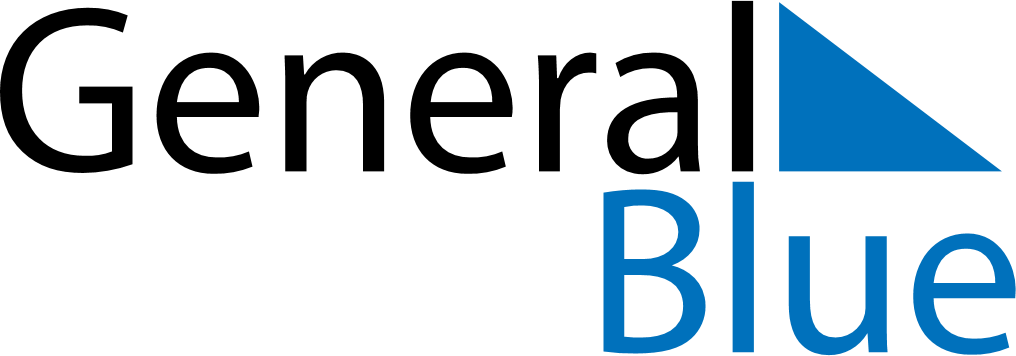 April 2028April 2028April 2028April 2028Cabo VerdeCabo VerdeCabo VerdeMondayTuesdayWednesdayThursdayFridaySaturdaySaturdaySunday112345678891011121314151516Good FridayEaster Sunday17181920212222232425262728292930